Tim MustermannAnschrift: Musterweg 77, 12130 StadtE-mail: tim.muster@gmail.comTelefon: +49 176 6934443Geboren am 01.01.1990 in MusterstadtFamilienstand: ledigBildungsweg10/2010 – 08/2014Muster-Abschluss in Muster-StudienfachMuster-Hochschule (Stadt, Länderkürzel) Schwerpunkte: Muster-Studienschwerpunkte09/2003 – 06/2010Muster-Abschluss SekundarstufeMusterschule (Stadt, Länderkürzel)Abschlussnote (0,0)Praktische Erfahrungseit 12/2013Werkstudent im Muster-BereichMuster-Unternehmen (Stadt, Länderkürzel)Projektmanagement im Social Media MarketingContent-Ideen entwickeln und Umsetzug steuernSuchmaschienenoptimierung (Onpage)07/2012 – 12/2012Praktikum im Muster-BereichMuster-Unternehmen (Stadt, Länderkürzel)Assistenz in der Markteinführung eines neuen ProduktesMarktrecherchen zur InternationalisierungKundenbetreuung per Telefon und Email06/2011 – 05/2012Nebenjob im Muster-BereichMuster-Unternehmen (Stadt, Länderkürzel)Durchführung von Marketing Kampagnen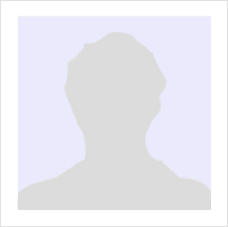 06/2011 – 05/2012Nebenjob im Muster-BereichMuster-Unternehmen (Stadt, Länderküel)Durchführung von Marketing KampagnenPflege von DatenbankenWeiterbildung04/2012 – 07/2012Kurs zum Thema KommunikationMuster-Organisation (Stadt, Länderkürzel)Umfang: 12 Wochen mit je 2,5 WS10/2012Seminar im Online MarketingMuster-Organisation (Stadt, Länderkürzel)Weitere KenntnisseSprachenDeutsch – MutterspracheEnglisch – fließend in Wort und SchriftSoftwareMS Powerpoint, MS Word – sehr gutMS Excel – gutAdobe Photoshop –  GrundkenntnisseSonstigeFührerscheinklasse BAuslandserfahrung06/2010 – 09/2010Work & Travel USAInstallieren der Schriftarten für diese Vorlage: Diese Vorlage wurde mit Premium-Schriftarten gestaltet. Die Schriftarten können hier kostenlos heruntergeladen und installiert werden:https://lebenslaufdesigns.de/wp-content/uploads/Schriftarten-5.zip Hinweis: Ohne die Installation der Schriftarten kann das Layout der Vorlage fehlerhalft dargestellt werden.Video-Anleitungen zur Bearbeitung dieser Vorlage: https://lebenslaufdesigns.de/wp-content/uploads/Anleitung-zur-Bearbeitung.pdf 